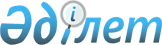 Об утверждении государственного образовательного заказа на дошкольное воспитание и обучение, размеров подушевого финансирования и родительской платы по Бескарагайскому району на 2017 год
					
			Утративший силу
			
			
		
					Постановление Бескарагайского районного акимата Восточно-Казахстанской области от 24 апреля 2017 года № 118. Зарегистрировано Департаментом юстиции Восточно-Казахстанской области 25 мая 2017 года № 5036. Утратило силу - постановлением акимата Бескарагайского района Восточно-Казахстанской области от 8 ноября 2017 года № 373
      Сноска. Утратило силу - постановлением акимата Бескарагайского района Восточно-Казахстанской области от 08.11.2017 № 373 (вводится в действие по истечении десяти дней после дня его первого официального опубликования).

      Примечание РЦПИ.

      В тексте документа сохранена пунктуация и орфография оригинала.
       В соответствии с пунктом 2 статьи 31 Закона Республики Казахстан от 23 января 2001 года "О местном государственном управлении и самоуправлении в Республики Казахстан", подпунктом 8-1) пункта 4 статьи 6 Закона Республики Казахстан от 27 июля 2007 года "Об образовании", статьи 27 Закона Республики Казахстан от 6 апреля 2016 года "О правовых актах", акимат Бескарагайского района ПОСТАНОВЛЯЕТ:
      1. Утвердить государственный образовательный заказ на дошкольное воспитание и обучение, размеров подушевого финансирования и родительской платы на 2017 год согласно приложению к настоящему постановлению.
      2. Признать утратившим силу постановление акимата Бескарагайского района от 9 марта 2016 года № 91 "Об утверждении государственного образовательного заказа на дошкольное воспитание и обучения, размеров подушевого финансирования и родительской оплаты по Бескарагайскому району на 2016 год" (зарегистрировано в Реестре государственной регистрации нормативных правовых актов за номером 4483).
      3. Контроль за исполнением настоящего постановления возложить на заместителя акима района Кисамиеву Р.Н.
      4. Настоящее постановление вводится в действие по истечении десяти календарных дней после дня его первого официального опубликования. Государственный образовательный заказ на дошкольное воспитание и обучение, размеры подушевого финансирования и родительской платы на 2017 год
					© 2012. РГП на ПХВ «Институт законодательства и правовой информации Республики Казахстан» Министерства юстиции Республики Казахстан
				
      И.о. акима 

      Бескарагайского района 

Е. Рахметуллин
Приложение 
к постановлению акимата 
Бескарагайского района 
от "24" апреля 2017 года 
№ 118 
Размер подушевого финансирования на одного воспитанника в месяц, тенге
Размер подушевого финансирования на одного воспитанника в месяц, тенге
Размер подушевого финансирования на одного воспитанника в месяц, тенге
Размер подушевого финансирования на одного воспитанника в месяц, тенге
Количество воспитанников, человек
Количество воспитанников, человек
Средняя стоимость расходов на одного воспитанника в месяц, тенге
Средняя стоимость расходов на одного воспитанника в месяц, тенге
Размер родительской платы в месяц, тенге
Детские сады, ясли
Детские сады, ясли
Мини-центры
Мини-центры
Количество воспитанников, человек
Количество воспитанников, человек
Средняя стоимость расходов на одного воспитанника в месяц, тенге
Средняя стоимость расходов на одного воспитанника в месяц, тенге
Размер родительской платы в месяц, тенге
Республиканcкий бюджет
Местный бюджет
Республиканский бюджет
Местный бюджет
Детские сады, ясли
Мини-центры
Детские сады, ясли
Мини-центры
Размер родительской платы в месяц, тенге
33000
21630
16225
-
285
200
33000
16225
7500